A Synergistic Multitargeted of BET and HDAC: An Intra-molecular Mechanism of Communication in treatment of Waldenström macroglobulinemiaGhazi Elamin1, Aimen Aljoundi1, and Mahmoud E.S Soliman1*1Molecular Bio-computation and Drug Design LaboratorySchool of Health Sciences, University of KwaZulu-Natal, Westville Campus, Durban 4001, South Africa*Corresponding Author: Mahmoud E.S. SolimanEmail: soliman@ukzn.ac.zaTelephone: +27 (0) 31 260 8048, Fax: +27 (0) 31 260 78Supplementary Figures: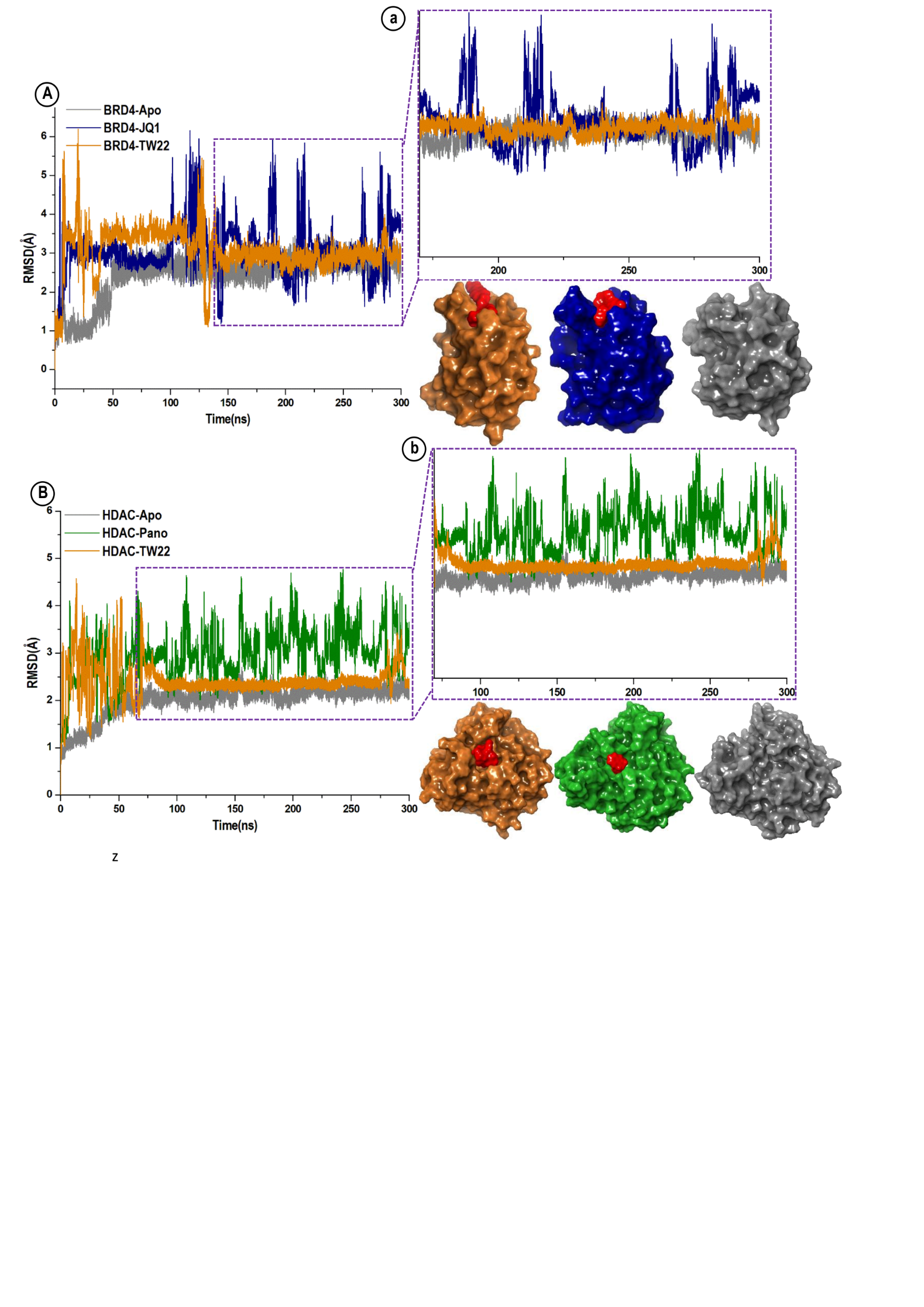 Figure S1. Comparative C-α RMSD plots showing the degree of stability and convergence of the studied systems over the 300ns MD simulation time. A structure surface view [A] BRD4 complexes [B] HADC complexes, shows the conformation changes in [a] reaching stability point after 125ns for the BRD4-TW22 and BRD4-TW22 complex achieving stability point after 55ns [b].